Liebe Kinder, liebe Eltern!Es ist wieder so weit - am Montag, den 29.4.2024 ab 16:30 Uhr gibt es in der Bücherei Ramingstein wieder ein Bilderbuchkino mit Chrissi und Conny.Wir starten um 16:30 Uhr mit einer Geschichte für die Kleinen (natürlich sind auch Große willkommen): Eine wunderschöne Geschwister-Geschichte, die einfühlsam zeigt, wie es gelingen kann, dass Kinder lernen ihre Gefühle auszudrücken. 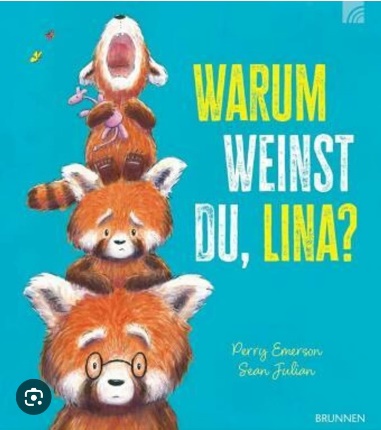 Weiter geht’s um 17:00 Uhr für die Größeren (natürlich sind auch die Kleinen willkommen):Ein einfühlsames Mitmach-Bilderbuch über das Angsthaben,      -zulassen und -loswerden.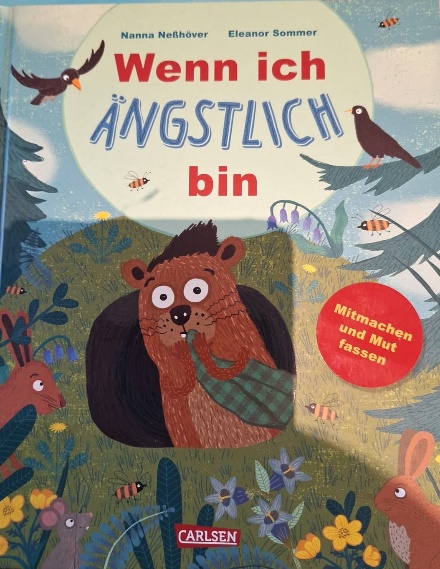 Bitte fest teilen und weitersagen, wir freuen uns auf viele Zuhörer aus nah und fern!  Bis bald!Chrissi, Conny, Marianne und Maria 